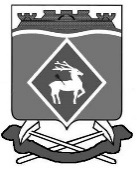 РОССИЙСКАЯ  ФЕДЕРАЦИЯРОСТОВСКАЯ ОБЛАСТЬМУНИЦИПАЛЬНОЕ ОБРАЗОВАНИЕ «БЕЛОКАЛИТВИНСКИЙ РАЙОН»АДМИНИСТРАЦИЯ БЕЛОКАЛИТВИНСКОГО РАЙОНА ПОСТАНОВЛЕНИЕ24.05.2018		              	        № 791                            г.  Белая КалитваО внесении изменений в постановление Администрации Белокалитвинского района от  23.01.2012 № 56	                                                                В связи с кадровыми изменениями в Администрации Белокалитвинского района, ПОСТАНОВЛЯЮ:1. Внести в приложение № 1 к постановлению Администрации Белокалитвинского района от 23.01.2012 № 56 «О комиссии по предупреждению и ликвидации чрезвычайных ситуаций Белокалитвинского района» изменения, изложив его в редакции согласно приложению к настоящему постановлению. 2. Контроль за выполнением настоящего постановления возложить на  заместителя главы Администрации Белокалитвинского района по вопросам казачества, спорту, молодежи и делам ГО и ЧС  Н.А. Тимошенко.Глава Администрации  района					О.А. МельниковаВерно:Управляющий   делами								Л.Г. ВасиленкоПриложение к постановлению Администрации Белокалитвинского района                                                                                             от 24. 05. 2018  № 791 Составкомиссии по предупреждению и ликвидации чрезвычайных ситуаций администрации Белокалитвинского районаЧлены комиссии:Управляющий делами							           Л.Г. ВасиленкоМельниковаОльга АлександровнаТимошенкоНиколай Анатольевич- глава Администрации Белокалитвинского района, председатель комиссии; - заместитель главы Администрации Белокалитвинского района по вопросам казачества, спорту, молодежи и делам ГО и ЧС, заместитель председателя комиссии;                                          ДохновВладимир Михайлович- заместитель главы Администрации Белокалитвинского района по жилищно-коммунальному хозяйству и строительству;ТарасенкоФедор Николаевич- начальник муниципального казенного учреждения Белокалитвинского района «Управления ГО и ЧС»заместитель, заместитель председателя комиссии;                  КайдашовВладимир Федорович-ведущий специалист гражданской обороны муниципального казенного учреждения Белокалитвинского района «УГО и ЧС», секретарь комиссии (по согласованию). КеренцеваЕлена Николаевна- заместитель главы Администрации района по социальным вопросам;                    АвдеенкоАндрей Петрович- начальник отдела сельского хозяйства, продовольствия и защиты окружающей среды Администрации Белокалитвинского района;БелоусовАндрей Николаевич- начальник Белокалитвинского поисково-спасательного подразделения Департамента по предупреждению и ликвидации ЧС Ростовской области (по согласованию);    ДубининСергей Георгиевич	- председатель Белокалитвинского районного отделения Ростовского областного отделения Общероссийской общественной организации «Всероссийское добровольное пожарное общество» (по согласованию); Зубков                        Сергей Анатольевич- заместитель начальника полиции по охране общественного порядка отдела МВД России по Белокалитвинскому району (по согласованию);ИкряновВладимир  Вячеславович-директор филиала ПАО «Газпром газораспределение Ростов-на-Дону» в г. Белая Калитва  (по согласованию);КолесниковСергей Александрович- начальник 42 пожарно-спасательной части федерального государственного казенного учреждения «4 отряд ФПС по Ростовской области»                                     (по согласованию);ЛисичныйСтепан Иванович- старший   государственный   инспектор                               Белокалитвинского участка Центра государственной инспекции по маломерным судам МЧС России по Ростовской области по Белокалитвинскому, Тацинскому, Милютинскому районам                                         (по согласованию);Лукьянов                      Алексей ИвановичНиколенко                    Александр Николаевич	- начальник Белокалитвинского ЛТЦ  Каменск-Шахтинского  МЦТЭТ узла связи Ростовского филиала ПАО «Ростелеком» (по согласованию);- начальник территориального отдела                                 территориального управления Роспотребнадзора по Ростовской области в г.Белая Калитва, Белокалитвинском, Тацинском, Морозовском, Милютинском, Обливском, Советском районах                   (по согласованию); СиротинСергей Васильевич- начальник Белокалитвинских районных электрических сетей ПАО «Межрегиональная распределительная сетевая компания Юга» филиала ПАО «МРСК Юга» - «Ростовэнерго»                                               (по согласованию);ВойтоваИрина Васильевна- главный специалист по земледелию, землепользованию и контролю за соблюдением земельного законодательства отдела сельского хозяйства, продовольствия и защиты окружающей среды Администрации Белокалитвинского района);РудаковСергей АлександровичФедорченкоГалина Акимовна- начальник отдела надзорной деятельности по Белокалитвинскому району Главного управления МЧС России по Ростовской области                                             (по согласованию);-главный врач муниципального бюджетного учреждения здравоохранения Белокалитвинского района «Центральная районная больница».